PHE Health and Wellbeing Monthly UpdateIssue No 53, June 2020Welcome to the Yorkshire and Humber Health and Wellbeing monthly update. Thank you for subscribing to the monthly update. This monthly update is our way of sharing any good and emerging practice, new developments, updates and guidance. The update is circulated at the beginning of each month with previous month’s updates. If we have anything that needs to be shared urgently, we will circulate as soon as possible.        Ensuring Every Child has the Best Start in Life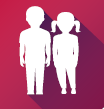                     H&WB Team Lead: Gemma MannNew e-Bug Infection Control PostersTo support children returning to school e-Bug have developed new hygiene posters that can be displayed in classrooms, bathrooms and shared spaces. Download our ‘Hand hygiene’ poster updated for 2020. Display in bathrooms and near hand-washing stations to remind children of the importance of soap, water and how to wash hands thoroughly.Our new ‘Respiratory hygiene’ poster has been created to reflect current guidance for catching coughs and sneezes.Download these posters from the 'Print' section of the e-Bug coronavirus page.Contact for more information: e-Bug@phe.gov.uk National child measurement programme (NCMP): trends in child BMI between 2006 to 2007 and 2018 to 2019PHE published National child measurement programme (NCMP): trends in child BMI between 2006 to 2007 and 2018 to 2019The report presents analysis of the trends in obesity, excess weight, and severe obesity prevalence from the NCMP, examining changes over time by age, sex, ethnic group and deprivation quintile.The findings show that prevalence of obesity and excess weight are showing a downward trend among Reception (aged 4-5 years) boys. However, Reception girls and Year 6 (aged 10-11 years) boys and girls are seeing an upward trend in the prevalence of obesity and excess weight. Prevalence of severe obesity is increasing among Reception girls and Year 6 boys and girls. Inequalities continue to widen in obesity, excess weight, and severe obesity across all age and sex groups in the NCMP.Contact for more information: ncmp@phe.gov.ukUnder-18 conception data Q1 2019Q1 2019 under-18 conception data was published by ONS on 29 May. The attached file shows the rates for each LA and percentage change from Q1 2018*. The full ONS data set is here.  For England as a whole, comparing Quarter 1 2019 with Quarter 1 2018, there has been a 1.2% reduction. This is a decline from a rate of 17.0 per 1000 15-17-year-old females (3,698 conceptions) in 2018 to 16.8 (3,676 conceptions) in 2019. Four regions have seen a reduction in rates since Q1 2018, with four showing an increase and one remaining the same. *On the LA rates, it is worth noting that quarterly data can fluctuate quite significantly.  You will also see that the data for quite a few local authorities are marked 'u' for low reliability. #EmergingMinds webinars: supporting children and young people through the COVID-19 pandemic (Mental Elf)This blog presents the recent series of #EmergingMinds webinars and on how we can best support the mental health of children and young people during the coronavirus pandemic. These free online events (eight in total) bring together experts in the field to answer the questions of parents, carers, practitioners and educators. Topics from managing worries and anxiety, screen time, self-harm, sleep and more.The Tavistock Clinic have also produced a podcast on communicating with children about COVID-19 to help families navigate discussions around the pandemic and the impact it may be having.COVID-19 - research studies on children and young people's views (Royal College of Paediatrics and Child Health)Children and young people are experiencing the impact of COVID-19, and lockdown, in many ways - from their education to staying at home with family, from the way they access health and support services to their emotional health and wellbeing. RCPCH are compiling studies across the UK that are collecting children and young people's experiences and insights.        Living Well – Tackling Obesity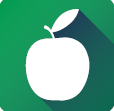                  H&WB Team Lead: Nicola CorriganResearch to support weight management services (WMS) during COVID-19Please see attached for information.           Living Well – Everybody Active Every Day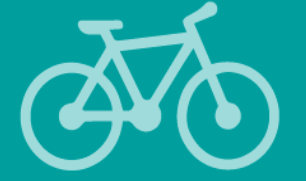                         H&WB Team Lead: Nicola CorriganYoHPAKE Conference This year the YoHPAKE Annual Conference was held virtually over 2 days on 23rd and 24th June.  The purpose of the YoHPAKE network is to encourage knowledge exchange between key physical activity stakeholders the Yorkshire and Humber area. The network comprises of academics, public health practitioners, sporting partnerships, education- active schools, leisure services, medical professionals and private and voluntary organisations. Leadership is through a Central Team of stakeholders who organise and support an annual conference, 4 quarterly newsletters and the YoHPAKE Hub- an online community where we can share ideas, research and practice to advance physical activity across Y&H.The 135 delegates heard from 14 speakers on subjects that covered population approaches on walking; PE at home; exercise and dementia; the use of active video games; population consultations on physical activity; tools to support people with disabilities and limited mobility to be active; physical activity to deal with chronic pain; Keeping children and families physical active at home; the growing mental health and physical activity network in Y&H; how dance can improve the physical and psychological wellbeing of older adults; children's sedentary behaviour ; the GOGA response to Covid-19 movement restrictions and the role of sport and physical activity in the Covid-19 support response.This years keynote presentation was given by Associate Professor and Head of Sport Science and Performance at Solent University, Southampton. He is also the Deputy Chair (and a Fellow) of the British Association of Sport and Exercise Sciences (BASES); the professional body for sport and exercise science in the UK. Adam spoke about the growing impact of sport and exercise science on the health and wealth of the nation.All presentations were recorded and these will be available on the YoHPAKE Hub library by the end of this week.  All the discussions and further information about each of the pieces of work presented are now available on the YoHPAKE Hub Forum.  Please do take a look and join in the conversations so we can continue to build on the fantastic networks and discussions and that took place at the conference.Calderdale Local Delivery Pilot webinarOn the 14 July Sport England are broadcasting the rearranged webinar, that was postponed in March due to Covid-19, where you will hear from colleagues from the Calderdale Local Delivery Pilot who will tell their story about how they have been working to integrate physical activity into health and social care. The aim of this work in Calderdale has been to encourage those people who come into contact with health and social care, to be more physically active as a way of improving their health, wellbeing and quality of life. Colleagues from the Pilot will talk about how this work materialised and describe how Health and Social Care now embraces physical activity.You will hear from Richard Croker (Programme Manager – Active Calderdale Local Pilot) who will be joined by senior managers from the Calderdale MBC Adult Services and Wellbeing team. Following their presentations there will be a question and answer session providing the opportunity for webinar attendees to find out more about what this pilot has been learning.The webinar will be held on 14th July at 12.00pm for an hour.Sign up to joinIf you are interested in hearing more about this topic you can join the webinar by registering here.         Reducing Harmful Drinking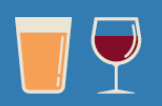                      H&WB Team Lead: Andy MaddisonAlcohol-attributable fractions for England: an updatePHE has published a report which sets out estimates of the relative risks of alcohol on disease, as well as alcohol-attributable fractions for England. These estimates are an update to those estimated by Jones and Bellis (2013). The main report sets out the methodology and findings, while the additional appendices provide more technical detail.       Mental Health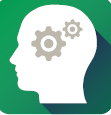                 H&WB Team Lead: Laura HodgsonNational Audit of Dementia – Surveys for carers and for people with dementiaHospital care since lockdown: A survey for carers of people with dementia. The National Audit of Dementia (NAD) is a programme which looks at the care provided to people with dementia in general hospitals in England and Wales. NDA would like to find out about care that has taken place since lockdown (after 23 March 2020).

If you provide care for a person with dementia this survey is for you to complete. You can use this survey to provide information about a hospital admission for the person with dementia you support OR about a situation where a hospital admission would usually have happened but did not.The questionnaire should not take more than 10 minutes to complete and all questions are optional. The information will be submitted via a secure online link.
Results will be used to compile a current picture of the changes that have taken place in our hospitals and how they affect people with dementia. NDA will report a summary of these findings on their website and may use them to write a report for the government or medical journals. Information cannot be linked with any other information and cannot be used to identify you.NDA have launched a new carer survey to coincide with the start of carers week and this can be accessed online here.The survey for people with dementia is also now live and can be accessed online here. The above links are available to share and more information about these surveys can be found on website. Alternatively if you would like to retweet their tweets about this to help us promote these surveys further you can find them here:Carers survey tweetSurvey for people with dementia tweetPHE launch new e-learning on Psychological First Aid during COVID-19On the 15th June PHE launched an updated Psychological First Aid (PFA) digital training module, aimed at all frontline and essential workers and volunteers. The course aims to increase awareness and confidence to provide psychosocial support to people affected by COVID-19.  PFA is a globally recognised training in emergency situations and we have developed this new course as part of our national incident response, supported by NHS England and Health Education England, and in partnership with FutureLearn and E-Learning for Health. The course is free, and no previous qualifications are required. It takes around 90 minutes to complete and is also available in three sessions for the learner to complete at their own pace. By the end of the course, outcomes will include: understanding how emergencies like the COVID-19 pandemic can affect us, recognising people who may be at increased risk of distress and understanding how to offer practical and emotional support. Guidance for adult social care staffThe Department of Health and Social Care has published Coronavirus (Covid-19): health and wellbeing of the adult social care workforce. This guidance includes advice for people working in adult social care on managing their mental health, and for employers on how to take care of the wellbeing of their staff during the Covid-19 outbreak. In addition, DHSC has also recently published bereavement resources for the social care workforce:https://www.gov.uk/government/publications/steps-to-take-following-the-death-of-a-person-who-worked-in-adult-social-care-in-england/bereavement-resources-for-the-social-care-workforce#more-resources-for-leaders-and-managersCOVID-19 and the Nation’s Mental Health: Forecasting Needs and Risks in the UKThe Centre for Mental Health has published a report, which considers the mental health of the nation during and after COVID-19. According to this report, the global Covid-19 pandemic is likely to increase the number of people in Britain experiencing a mental health problem in the next two years. It uses evidence from previous global epidemics and from the aftermath of the 2008 banking crisis to estimate what effect Covid-19 will have on the UK's mental health.Black Minds MatterThe psychological pressures faced by many people during the COVID-19 pandemic are significant, but there remain huge gaps when it comes to addressing mental health issues among Black, Asian and Minority Ethnic (BAME) people.BAME communities are often less likely to seek help than white people, according to the Race Equality Foundation and in response Black Minds Matter has been founded to provide free counselling services for black people.Black Minds Matter was launched on 1 June 2020 and is a charitable organisation aiming to enable as many black people as possible to get specialised help. Black Minds Matter aim to fulfil this by connecting black individuals and families with professional mental health services across the UK.Mitigating the psychological effects of social isolation during the covid-19 pandemicThe British Medical Journal has published Mitigating the psychological effects of social isolation during the covid-19 pandemic. This article explores how to mitigate the psychological effects of social isolation during the pandemic through the use of primary care, remote consultations and social prescribing.Mentally Healthy UniversitiesAn improved approach to mental health and wellbeing at universities has been set out by Universities UK (UUK). UUK has published a refreshed version of its strategic framework, Stepchange: mentally healthy universities, calling on universities to prioritise the mental health of their students and staff by taking a whole university approach to mental health, meaning that mental health and wellbeing is considered across every aspect of the university and is part of all practices, policies, courses and cultures. Recommended actions within the new framework include: demonstrating visible leadership and senior ownership of mental health as a priority to promote open conversations and sustain changeworking closely with students and staff to develop mental health strategies and servicesensuring accessible and appropriately resourced support for mental health and wellbeing for all students and all stafffocusing on staff mental health; inclusion of mental health in staff performance discussions and provision of appropriate training for line managers and supervisorsclarification of the key role of academic staff in supporting the mental health of students through appropriate training and developmentcommitment to assessments and course work that stretch and test learning without imposing unnecessary stressThe framework can be accessed here.New Content Added to Perinatal Mental Health e-learning ProgrammeHealth Education England e-Learning for Healthcare has been working with the Institute of Health Visiting, the National Workforce Skills Development Unit at The Tavistock and Portman NHS Foundation Trust, maternity and general practice leads and HEE’s Mental Health team to add new content to the Perinatal Mental Health e-learning programme.The Perinatal Mental Health programme is designed to help educate and develop the workforce’s confidence and competence in caring for people with perinatal mental health problems. The planned updates to the existing e-learning programme are particularly timely, aiming to support key health and care colleagues working with pregnant mothers and new parents, during the additional challenges posed by the COVID-19 pandemic.The new content covers six sessions to complement the existing e-learning programme. Each of the six e-learning modules last around 20-30 minutes. For more information about the Perinatal Mental Health programme, including details of how to access, please visit: https://www.e-lfh.org.uk/programmes/perinatal-mental-health/.The mental health effects of the first two months of lockdown and social distancing during the Covid-19 pandemic in the UKThe Institute for Fiscal Studies has published The mental health effects of the first two months of lockdown and social distancing during the Covid-19 pandemic in the UK. This report discusses the impact of Covid-19 on mental health. It finds that mental health in the UK has worsened substantially as a result of the Covid-19 pandemic, particularly for groups that already had lower levels of mental health before Covid-19, such as young adults and women.Staying connected and making space to think: a quick-read guideThe King’s Fund has published Staying connected and making space to think: a quick-read guide. When people are stressed and anxious, creating a shared, safe space to think and to maintain and develop relationships with colleagues is important. This Leading through Covid-19 guide explores how to use virtual conversations to take stock and prepare for next steps.Loneliness, social isolation and Covid-19: practical adviceThe Local Government Association has published Loneliness, social isolation and Covid-19: practical advice. This guide is intended for directors of public health and others leading the response to the loneliness and social isolation issues arising from the Covid-19 pandemic.The Covid-19 pandemic, financial inequality and mental healthThe Mental Health Foundation has published The Covid-19 pandemic, financial inequality and mental health. This briefing discusses the mental health effects of financial inequalities in the context of the Covid-19 pandemic. It draws evidence from the Coronavirus: Mental Health in the Pandemic research – a UK-wide, long-term study of how the pandemic is affecting people’s mental health. The study is led by the Mental Health Foundation, in collaboration with the University of Cambridge, Swansea University, the University of Strathclyde and Queen’s University Belfast.National Mental Health Intelligence Network Profiling ToolsThe National Mental Health Intelligence Network (NMHIN) has been conducting further developments on their suite of mental health profiling tools. Click on the links below to access the updates: Common Mental Health DisordersCrisis CareMental Health and Wellbeing JSNA ProfileSevere Mental IllnessSuicide Prevention ProfileTo receive updates directly from NMHIN visit the PHE subscriptions page  and select ‘Mental Health Dementia and Neurology’.      Sexual Health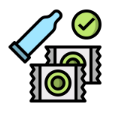               Yorkshire & Humber Facilitator: Georgina WilkinsonPHE Survey of HIV Testing in Community SettingsSee attached letter and spreadsheetSexual and reproductive health: return on investment tool published and webinar to take place - 8 JulyPHE have published a Sexual and Reproductive Health (SRH) in Young People Return on Investment (ROI) Tool  A webinar to demonstrate the tool will be held on Wednesday 8 July 2020 from 14:00 to 15:00.   The tool models the costs and benefits of eight SRH interventions in young people. It allows users to set their geography and customise starting parameters in order to estimate the ROI of interventions in their local area. It covers a range of interventions across SRH services. The tool can inform commissioning of SRH services by local authorities or the NHS. In the first half of the session Tim Laurence (PHE Health Economist) will explain what the tool is, how to use it and how to interpret the results given the tool’s limitations. Attendees can submit questions to slido in advance, or during the session, which will be answered in the second half of the session. Register via Eventbrite here . If you have any further queries regarding the webinar, please do not hesitate to contact us:  LKISYorkshireandHumber@phe.gov.uk Abortion statistics for England and Wales: 2019 publishedPlease see here for the recently released 2019 data.BASHH - Principles for Recovery - June 2020 publishedBASHH has developed a resource setting out initial recommendations and guiding principles for the restoration of sexual health services as they adapt to the changing waveform of the COVID-19 pandemic affecting the UK, and specifically phase 2 emergence from the period of most pronounced national lockdown in April & May 2020. These principles have been developed through consultation with the membership, alongside input from national partner agencies including National AIDS Trust, the Terrence Higgins Trust, the British HIV Association and other individuals with expertise in sexual health and HIV.FSRH Guidance on Restoration of SRH ServicesFSRH have released new guidance for decision-makers, commissioners, service managers, and healthcare professionals – see the attachments.Break The Chain: Time to test campaignThe Break the Chain: Time to test campaign, founded by 56 Dean Street (Chelsea and Westminster Hospitals NHS Foundation Trust), seeks to maximise the current social distancing situation to identify everyone who has undiagnosed HIV so that they can start treatment early, improve their health, and prevent them from passing on HIV to anyone else. See here for further details.Surveillance report and infographics COVID-19 surveillance reports and infographics are published on GOV.UK on a weekly basis. These summarise the surveillance activity of COVID-19 nationally and contain findings from systems within community, primary, secondary and mortality surveillance.PHE review on disparities in COVID-19 outcomesA descriptive review of the surveillance data on disparities in the risk and outcomes from COVID-19 was published on 2nd June. It looked at factors including age and sex, where people live, deprivation, ethnicity, occupation and care home residence.  COVID-19: understanding the impact on BAME communitiesAccompanying the disparities report, a descriptive summary of stakeholder insights into the factors that may be influencing the impact of COVID-19 on BAME communities was published. It also makes recommendations for action and includes a rapid literature review. Update on Health Inequalities Work Please feel free to contact Caroline and Kristin about anything related to your work or issues you are having with health inequalities related to COVID-19 at caroline.tait@phe.gov.uk or kristin.bash@phe.gov.ukY&H PHE Health Inequalities Website has now been updated to include:Examples of C19-related Health Inequalities work going on in Yorkshire and HumberKey concepts around COVID responses, waves and recovery to help make sense of phases, waves, curves etcA long list that we think may be comprehensive of people who are vulnerable to C-19 impacts and health inequalitiesLinks to the national resources produced by PHE, LGA and ADPH to support health inequalities work in C19A guide to how to start thinking about doing a Health Inequalities Impact Assessment in the context of COVID-19They are setting up a Y&H COVID Health Impact and Health inequalities group/networkThere are lots of new resources on website around how to do HI COVID work plus some excellent examples of work and resources from others.The National PHE Health Inequalities team are after people for focus groups on COVID health inequalitiesUpdate on Health inequalities related data and intelligence – new Fingertips COVID Health Impact/health inequalities Profile should be live week commencing 7th July.Check them out at: https://www.yhphnetwork.co.uk/links-and-resources/health-wellbeing-support-as-part-of-the-covid-19-response/health-inequalities-yh-covid-19-response/New Y&H COVID-19 Health Impact and Health Inequalities NetworkWe are in the processing of setting up a Y&H COVID-19 Health Impact and Health Inequalities Network to support people working in Y&H.  This network will bring together a group of regional colleagues to work collectively, share knowledge and expertise and provide collective support on addressing health inequalities impacts of COVID-19.  We will consider impacts related to effects of COVID-19 infection and its response, and the many ways these affect health, society and wider determinants. The Functions of the Group will include: Sharing practice and experience in our RegionDiscussion of issues and solutions to local challengesIdentifying useful deep dive sessions to enable in-depth discussion in relation to topic areas Implementing Task and Finish Groups where necessary to carry-out specific pieces of workSharing relevant national and regional policy and guidance across the GroupAn invitation has been circulated and we’re encouraging sharing with all colleagues in Yorkshire & the Humber working on health-inequalities related work plans, particularly in an operational role to join us for our initial meeting on the Thursday 9th July 10:00 – 12:00 pm.  This will be an introductory meeting in which we will discuss terms of reference and define the ways of working that will best support all involved.  To register interest in joining the network, please contact Andi Stanislawski by email at Andrina.Stanislawski@phe.gov.uk Funding available for COVID-19 researchThe Health Foundation's new COVID-19 Research Programme is now open for applications. Funding of between £100 - £200k per project is available for research projects seeking to understand the impact of COVID-19 in the UK. They are prioritising funding for UK-focused projects that explore:  *   how health and social care service delivery has changed in light of COVID-19
  *   the impact of COVID-19 on health inequalities and the wider determinants of health.Applications close in September 2020. Find out more and apply at: health.org.uk/covid-19-research-programmeHuman Rights, Covid-19 and the new world – a focus on people affected by dementia and frailty The Yorkshire & Humber Dementia and OPMH Clinical Network will be running an online event focused on human rights, Covid-19 and the new world on Wednesday 15th July at 1-4pm. Please register for a place at: https://rightscoviddementia.eventbrite.co.uk Joining details and an agenda will be circulated to registered attendees in due course. 